Zveme všechny děti a rodiče na DRAKIÁDU 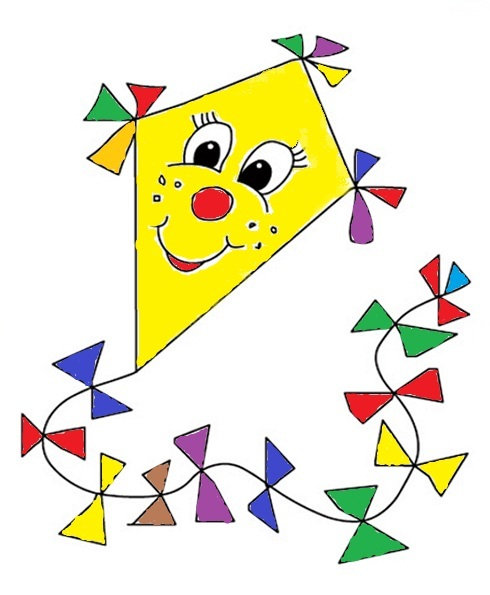 KDY: 21. ŘÍJNA V 16:00Předpokládaný konec v 18:00 KDE: Skalka – Cholina Máš už vyrobeného svého draka?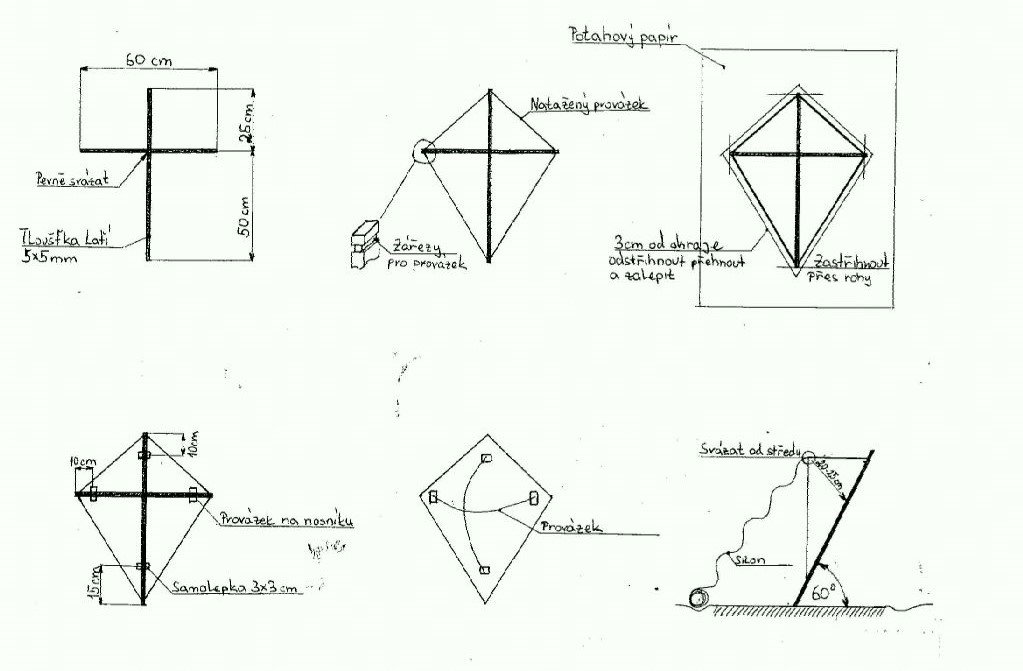 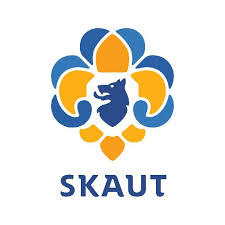 Pořádá skautský oddíl Pomněnky Senička